SAYRE AREA SCHOOL DISTRICTGRADUATION (SENIOR) PROJECT(starting 2017)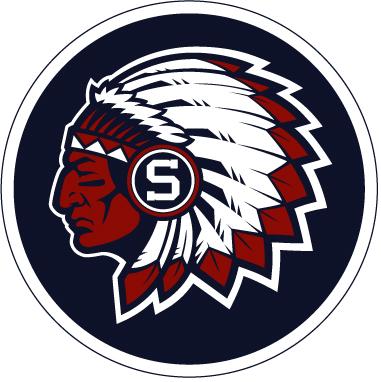 A student shall complete a project in one or more areas of concentrated study under the guidance and direction of the high school faculty. The purpose of the project, which may include research, writing, or some other appropriate form of demonstration, is to assure that students are able to apply, analyze, synthesize, and evaluate information and communicate significant knowledge and understanding.Graduation Packet Table of ContentsTitle 										Page #Graduation Packet Table of Contents 						2Project Introduction/Parent Letters 	3Introduction/Project Requirements	4Graduation Project Timeline 	6Community Service Rules	6General Information 	7Evaluation Information	10Career Questionnaire  	11Student Time Log (Time sheet) 	12Job Shadow Experience and Permission  	13Job Shadow Evaluation  	14We have chosen to modify our currentOral Presentation Description/Requirements 	15Copy of Student Resume, Job Application, and College Application	17Initial Senior Project Paperwork	18Parent Permission Form	20INTRODUCTION LETTERDear Students, Parents, and Guardians, Beginning with the Class of 2017, all students at Sayre Area School District must complete a graduation project that meets the standards stated by the Sayre Area School District.  After having many successful years with a career path senior project, the school district has adapted a modified version of that project which will encourage all students to not only give back to their community through community service hours, but also explore their future career goals by completing job shadow hours.This information packet/direction manual will provide you procedures to help you complete the project.  Please review the information carefully.This is a requirement in order to receive a high school diploma.  You will be expected to research, present, and reflect upon a career(s) of interest to you.  

	Pictures should always accompany the product portion of Graduation Project. That serves as additional documentation that the stated goal was accomplished. A letter from a mentor stating what the student did and number of hours spent with him/her should also be part of product.  Students will also have the ability to store any pertinent information in a hard copy binder or electronically by making themselves an electronic portfolio.If you give your project your best effort, you may find that it is one of the most rewarding experiences of your high school education.  INTRODUCTIONThe Senior Project should be a positive, successful learning experience, which represents the student’s best effort. The project is extra-curricular; that is, it does not replace any other graduation requirement or course and, in most cases, is not done during any school hours. The student may choose his/her own career job shadows.  Students are encouraged to attempt to set these up on their own and complete them during the summer whenever possible.  Resources are available through the guidance office to set up job shadows, during the school year.  All Job shadows should be made known to parents so accountability of the student is ensured.    Students may begin their projects the summer prior to the beginning of their junior year and or work throughout their junior year.  They should make every effort to be finished by the beginning of their senior year.  By doing their projects early they will make their senior year much more enjoyable.  Students will make a Power Point presentation sometime during their junior/senior year once they have completed their project.  They must present no later than their senior year with dates being assigned in February and March.  Project RequirementsStudents are required to submit a proposal of their senior project intentions at the end of their sophomore year.  The senior project is comprised of the following components:Attendance at a senior project meetingA form signed by the student and senior project advisor confirming the transfer of information/project packet.Senior Project Letter of IntentLetter of intent/parent permission form from the student is to be turned in at the end of the sophomore year.  Job shadows done prior to having the signed paperwork turned in will not count.Parental permission form is required prior to the student starting the senior project.A minimum of 10 hours of community serviceStudents must keep a log of community service hours and the log must be signed by an adult who has witnessed the hours of service.  Students are not to receive any type of compensation for their volunteer work and should not receive service hours during the school day.These hours can be in the form of service at an existing agency or through the development of student’s own approved project.A written description/reflection of the service activity/activities performed is due prior to the presentation of the senior project. (1 page in length)A minimum of 15 hours of job shadowingStudents must keep a log of job shadow hours and it must be signed by an adult supervisor at the place of shadowing, not a family member.Shadows of teachers must be outside of Sayre High School and must be with a certified teacher.  Vo-tech students cannot shadow their teachers at Vo-tech. Job shadowing should be completed outside of the regular school day to the largest extent possible.  Students are encouraged to complete these hours during the summer months, but may be released once per semester during the school year as long as proper paperwork has been filed.The guidance office can help with setting up of job shadows during the school year.  Due to the fact that it takes time to find employers willing to allow students to shadow, you must give the guidance office a minimum of 30 days’ notice.  You are not guaranteed a job shadow that quickly, but it does not have to be quicker than 30 days.Ideally, job shadowing hours should be completed in a career field that is of future interest to the student.  Students are encouraged to try multiple careers if they are unsure of future goals.A written description/reflection of the job shadow experience(s) will be completed prior to the presentation of the senior project. A completed job evaluation must be filled out for each job shadow. (1 page in length)Bound or Electronic PortfolioAll completed forms must be organized in a bound or electronic portfolio.  Required portfolio components include:  Proposal Letter, Parent Permission Form, Resume, Job Application, College Application, Junior Year Evaluation, Senior Year/Semester 1 Evaluation, Advisor Checklist, Log of Community Service Hours, Community Service Reflection(copy), Log of Job Shadow Hours, and Job Shadow Reflection(copy).  Student may include an overall project reflection, but it is not required.  Portfolio requirements may also include photos, certificates, and other artifacts related to the senior project, beyond the required forms.Formal PresentationExit presentation will be held in the spring of the senior year.  The exit presentation will last approximately 10 minutes.  The committee will be comprised of the principal, senior project advisor and possible other faculty members of Sayre school district.  Each student must be prepared to present a presentation of his or her senior project and respond to interview questions.Senior Project TimelineSophomore YearMay/June			Sophomore Class meeting to introduce senior projectJune			Turn in proposals for approval- Parent Permission FormJunior YearSept. – October	Meet with advisorJune			Junior Year -  Evaluation due (will be passed out to student)Senior YearDecember		Senior Year/Semester 1 -  Evaluation dueFebruary/March	Deadline to submit portfolio (bound or electronic)March/April		Exit Presentations (tentative date)** Dates are subject to change do to any adjustments in the school calendar, but project advisor will notify students promptly.Portfolios will be due two weeks prior to exit presentation.  Community Service RULESYou will complete at least 10 hours of community service hours. All senior projects community service hours must benefit the community, a charity, the school, a local organization, or someone other than the student or the student’s relatives and friends.You are not to solicit businesses or individuals for any type of donations for your project.  You are not to spend any of your own money or your parent’s money on your project.  If you are building something, the organization you are doing the project for must supply the funds for materials.  If you are cleaning something, the organization must make the supplies available to you, etc. PURPOSEThe Sayre Area School District Graduation (Senior) Project is intended to be a comprehensive learning activity of the highest quality both in scope and breadth.  The project is meant to demonstrate the district’s standard of outstanding student performance. Students will have the opportunity to exhibit problem solving, self-directed learning, decision making and independent research while investigating a specialized area of interest.GOALSThe Graduation Project will:Encourage creativity, resourcefulness, practicality, organization and in depth study of a topic.Engage students as self-directed, active, independent learners and role models.Integrate various curricular areas of learning.Strengthen language and communication skills.Promote accountability and responsibility at acceptable levels of performance.Promote community involvement in student learning experiences.Provide students with an opportunity to reflect on personal interests and abilities.Help the student prepare for their future by allowing them to check out multiple careers that interest them.EXPLANATIONThe project should be an original work on a topic selected by the student. This project will require research and development outside of the classroom. The student will be evaluated based on multiple components: a project binder/portfolio, completion of community service hours, completion of job shadow hours and an oral presentation with a visual component.The student should work closely with the project advisor. The advisor will meet with the student on a scheduled basis to guide the student through the development of the project.It is highly recommended that the student selects a mentor. The role of the mentor is to provide the student with encouragement, support, and expertise in the content area. Keep in mind that the student, not the advisor or the mentor, is responsible for all work involved in the project.PROJECT PARENT PERMISSION FORM (page 21) is DUE at the end of Sophomore year.ASSESSMENTBoth written and oral components will be assessed for the senior project.  Students will submit a reflection paper on community service hours (minimum 1 page) and a written reflection on job shadows completed (minimum 1 page).  Students must achieve a rating of Successful in each component of the written, oral and visual component evaluation rubrics.Students will be presenting their project before a panel at the beginning of the second semester of their senior year. The completed written assignments must be submitted prior to the final presentation.  Electronic submission of reflections is preferred to ensure successful submission and to remove the possibility of it getting lost.Each student will receive written notification as to whether or not he/she has met the Graduation Project requirements successfully.WHAT ARE THE PARTS OF THE GRADUATION PROJECT?Students will: Choose and complete 10 hours of Community service. Choose and complete 15 hours of Job Shadow.   Keep a written time log of all activities, having it signed by someone witnessing the community service or job shadow. It is the student’s responsibility to keep track of this and not the schools.  Write it in your time log – page 13 Complete a written reflection paper (minimum 1 page) for both the community service and one for the job shadows. These papers are just 2 parts of the entire project.  It is reflective in nature and does not involve research. You MUST complete a Job Shadow Evaluation for every job shadow you perform.  (page 15) Present projects to an evaluation panel during the senior year. Prepare a visual display (PowerPoint, Prezi, etc.) relevant to the project, the style of which is the students’ choice. It will be a graded portion of the presentation.WHAT GOES IN MY NOTEBOOK/PORTFOLIO? The notebook can be either an actual notebook or an electronic portfolio of all information.  If you complete an electronic portfolio you will have this information for future reference and there is less of a chance of losing information.A. All forms found in this packet, must be completed and demonstrate progress over time. Neatness and sequence are important! Packet pages, forms, writings, other relevant forms (receipts, diagrams, correspondence, etc.) should be affixed.B. The journal (not mandatory but it helps), kept by you, is to be written throughout the project. It should include a list of activities over time. It should include also reflections over time. The journal should include descriptions of what was done, what data were collected, etc. and what the next steps will be. Include reflections of your feelings about what was or was not accomplished, what you plan to do if a problem was encountered, what you are pleased with and why, and etc. This will help you when writing your reflections.C. Information and material gathered for the project. For example, pamphlets, notes, interview transcripts, estimates, drawings, photos, etc. In other words, KEEPEVERYTHING! This documents your work as original, showing proof for how, when and where you did your project.D. Completed resume, job application and college application.E. Copies of the community service and job shadow reflections.  These need to be submitted to the senior project advisor prior to your presentation but you also need a copy.  WHAT ABOUT THE PROJECT GRADE?A PASSING GRADE must be attained on each section or it the individual section will have to be redone.The Senior Project Advisor will grade the community service reflection, job shadow reflection, notebook/electronic portfolio but the oral and visual presentations will be judged by committees/panels. You will have a timeline for objectives to complete, and meetings with the project advisor to check on progress. Letter(s), phone call(s) and/or conference(s) at any step of the process will be used to notify your parent(s) or guardian(s) if satisfactory progress is not made. Disciplinary punishment may result from not meeting the project timeline.EVALUATION1. Community Servicea. 10 hours completed.b. Minimum of 1 page written reflection of what was done for the hours.c. Must be submitted prior to presenting project.2. Time Log filled out and signed by someone witnessing work completed.	a. Community Service	b. Job Shadows3. Reflection Papers – minimum of 1 page in length for each (Community Service and Job Shadow).a. MLA formatb. Submitted prior to presentation4. Oral Presentation – approximate 10 minute presentation5. Visual Display – Presented during the Oral Presentation	Possible displays:Computer application – PowerPoint, Prezi, Video, slide show, etc.Emergent technologyArtistic creation – visual, audio, kinestheticCharts, graphs, etc.ModelThe completed notebook/electronic portfolio will be turned in to the project advisor prior to your presentation. Senior project presentations will take place the beginning of the second semester of your senior year. The evaluation panel may consist of the principal, project advisor, district staff and/or community members. You may invite your mentor or other significant people to be a part of the audience. Students should plan to speak for 8 – 15 minutes. Additional time will be given to set up and take down displays, equipment, etc. The panel will also have time to ask the student a few questions at the end of the presentation. (More specific information about scheduling times, etc. will be given closer to the actual presentation date.) An opportunity for remediation of a failed presentation will be given prior to graduation.Career QuestionnaireName: ____________________________________________________Use this form to brainstorm possible careers you may be interested in.  You can use the guidance counselor, career counselor, your advisor, parents, etc. for assistance.List three of your qualities an employer would find valuable.____________________________________________________________________________________________________________________________________________________________Rate the following criteria based on your opinion.1. I enjoy working with people.  						Yes		No2. I like someone to tell me exactly what I am supposed to do.		Yes		No3. Healthcare benefits will be as important as money.			Yes		No4. I plan to stay in this area to work after I graduate.				Yes		No5. I want to go to college or a trade school after I graduate.			Yes		NoBased on your answers above, list three careers you are interested in.____________________________________________________________________________________________________________________________________________________________Graduation Project Student Log 							(You must have a minimum of 10 hours of Community Service and 15 hours for Job Shadows.)                                                 Student____________________________Have the mentor/adult overseeing your project initial the column after ‘task accomplished’.Parent/Guardian verification of completed hours:   Name________________________________________					     	    Signature_____________________________________SAYRE AREA SCHOOL DISTRICTJOB SHADOW EXPERIENCE AND PERMISSION FORMStudent Name:  ___________________________________________Grade:  _____________		Homeroom No.  _______________This form must be turned in to your advisor at least one week prior to the designated job shadowing day.1.	The student will be attending a job shadowing experience on the following date _____________________________.2.	Provide the details of your job shadowing experience.  (Min. 5 hours)	Place of Job Shadowing Experience: _____________________	Name of Supervisor:  ___________________________________	Signature of Supervisor: ________________________________3.	Two things I expect to learn from this experience are:1.___________________________________________________         ____________________________________________________2.___________________________________________________         _______________________________________________________________________________        __________________________   Parent/Guardian Signature			        Student Signature___________________________   Advisor’s SignatureSAYRE AREA SCHOOL DISTRICTJOB SHADOW EVALUATIONComplete and return this form to your Project Advisor.Name:______________________________________________	Workplace Visited:  _______________________________________________________Date of Visit:____________________________  	Number of Hours (5 min.)_______1.	How would you rate the value of this job shadowing experience?	  Not Valuable       Somewhat Valuable      Valuable      Extremely Valuable2.	What did you learn from this job shadowing experience?	___________________________________________________________________	___________________________________________________________________	___________________________________________________________________	___________________________________________________________________3.	What surprised you most about what you learned, heard or observed?	___________________________________________________________________	___________________________________________________________________	___________________________________________________________________4.	In general, how did you feel about this job shadow experience?	___________________________________________________________________	___________________________________________________________________5.	Are you interested in a career in this field?		  Yes		  No	Did your job shadowing experience change your mind?	  Yes 	  No	Explain:   ___________________________________________________________	___________________________________________________________________	___________________________________________________________________Student’s Signature:  ______________________________________________________Workplace Supervisor’s Signature: ____________________________________________Oral Presentation - Description/RequirementsThe oral presentation is the second component of your graduation project that will be evaluated. You will present an oral version of your project before a panel of faculty members and administrators in a very formal setting. You will be expected to meet the following requirements in order to achieve a successful rating for the project:* The oral presentation must be seven to ten minutes in length.* You must use a visual aid to help illustrate your project. You may include photographs, drawings, blueprints, a graphic organizer, video,* Effective speaking techniques (tone, eye contact, composure, etc.) must be utilized. Please see the Oral Evaluation Presentation Rubric.* You should organize your oral presentation the same way you organized the written component. Include the following:- a self-introduction		- a reflection of what you learned- an exciting opening		- a self-evaluation of the project- the process by which you developed and completed- a solid conclusionRemember that you must do more than simply read the written component of your graduation project before the evaluation panel. Here are some guidelines that will help you to deliver a successful oral presentation:Be well rested.Deliver your presentation dressed in interview attire. This is a formal presentation.Your mentor, after working with you on the project, may wish to sit in on your presentation as a non-judging guest.Practice your oral presentation with your mentor, family or friends. You will be more confident when the time comes to deliver the presentation before the evaluation board.You may use note cards, or other aids; however, beware of overuse. As with any typical class presentation, you must present your information, rather than read it.This is a formal presentation, so you should not use informal, conversational speech. Avoid the use of slang or inappropriate language.Copy of Student ResumeCopy of Student Job ApplicationCopy of Student College ApplicationPARENT PERMISSION FORMBrief description of Project:  By the end of sophomore year student will turn in letter of intent/parental permission form – this is due prior to the student starting the project.  Students will need to complete 10 hours of community service and 15 hours of job shadowing, a resume, job application and college application, a written reflection of community service completed, and written reflection of job shadows completed.  There are various forms that are to be filled out during the project and the student has been provided a copy or means to get additional copies of these forms.My child, _____________________________, has chosen to complete his or her senior project as described above.  I approve this selection and I have reviewed the “Senior Project Guide” with my child.  I understand that students are expected to complete a project that “stretches” their learning by choosing a project that they want to learn about rather than something already known.  I also understand that the senior project is a graduation requirement for my student and failure to successfully complete the project could result in not graduating from Sayre High School.  The project must be proposed and approved by the end of the student’s sophomore year and all components must be completed by spring of their senior year.If possible, please provide the requested information below to assist in communication regarding the senior project:	Parent contact information		Parent Name (print): _________________________________________Daytime Phone number: _____________________________________Email address: _____________________________________________Student contact informationCell Phone Number: ________________________________________Email address: ____________________________________________Parent/Guardian Signature: ____________________________________________Student Signature: ___________________________________________________Date:  _____________________________Initial Senior Project Meeting/Introduction of ProjectSayre High SchoolSenior ProjectI certify that __________________________ attended the initial project meeting on 			(Student’s name)_____________________ and received all information regarding the senior project       (date)And understand the due date of the Letter of Intent/Parental Letter and that work done towards the project WILL NOT count until the form is returned to the senior project advisor and is signed by a parent or guardian.__________________________________     _________________________________Printed – Students Name						Signature__________________________________	________________________________Printed – Senior Project Advisor				SignatureDateAmount of TimeTasks Accomplished – Who & WhereWitness signature“Not a Family Member”“List 10 Community Service hours here”“List 15 Job Shadow hours here”Total Hours________